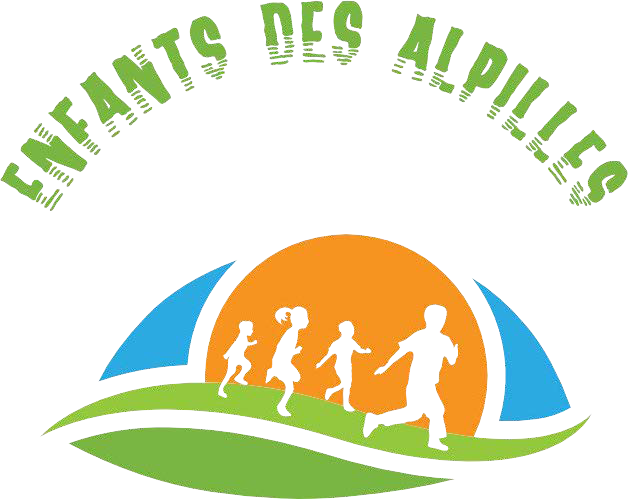 Projet PédagogiqueCentre de loisirs" Maussane les Alpilles"                                                                                        Maternelles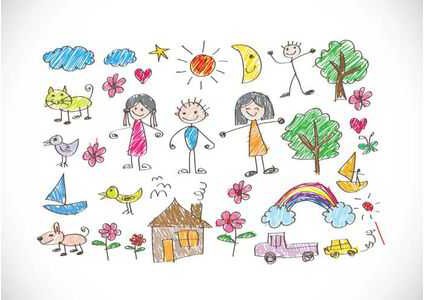 Hôtel de VilleAvenue de la Vallée des Baux 13520 Maussane Les Alpilles Tél : 06 40 36 48 58ALSH EspaceAGORA Avenue des Alpilles13520 Maussane les AlpillesTable des matièresPrésentationL’organisateurLa communeL’accueil de loisirsLes locaux à dispositionLes Projets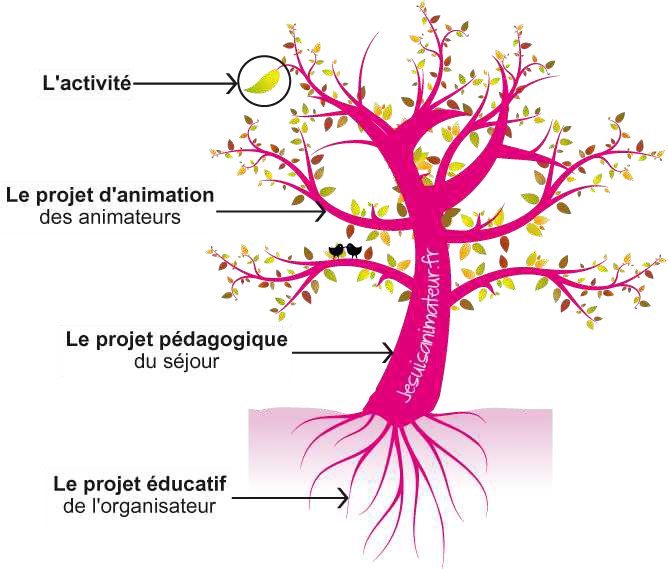 http://www.jesuisanimateur.fr/fiches-pratiques/niveaux-projets/arbre-projets-acm/Rien de tel qu’un arbre pour représenter les différents niveaux de projets en accueil collectif de mineurs.Le projet éducatifReprésenté par les racines, le projet éducatif est rédigé par l’organisateur. Il définit ses valeurs éducatives à long terme et concerne l’ensemble des séjours qu’il organise. Il est généralement rédigé pour plusieurs années, même si certains organisateurs le réactualisent régulièrement.Exemple d’intention éducative : favoriser chez l’enfant l’apprentissage de l’autonomieLe projet pédagogiqueReprésenté par le tronc, le projet pédagogique est rédigé par le directeur en concertation avec les animateurs. Sur la base du projet éducatif de l’organisateur, il précise les objectifs du séjour et les moyens mis en œuvre pour les atteindre. Ce projet sera spécifique à un séjour donné, à une période donnée, à une équipe donnée.Exemple d’objectif pédagogique : apprendre aux enfants à gérer leur espace de vie (la salle de leur groupe d’âge)Le projet d’animation ou projet de fonctionnementReprésenté par les branches, le projet d’animation – ou projet de fonctionnement – est élaboré par l’équipe d’encadrement. Sur la base du projet pédagogique et en concertation avec les enfants, il s’agit de traduire les objectifs et les moyens généraux en un ensemble d’activités autour d’un thème central. Le projet d’animation sera spécifique à un séjour donné voire même à une tranche d’âge s’il y en a plusieurs.Le projet d’activitéReprésenté par la feuille, le projet d’activité est élaboré par un ou plusieurs animateurs. À partir du cadre fixé par le projet d’animation et en concertation avec les enfants, il précise de manière concrète le fonctionnement d’une activité. Il ne dure que le temps de l’activité.Le projet éducatif de l'association Enfants des AlpillesL’organisateur, l'Association enfants des Alpilles, a élaboré un projet éducatif 0-11 ans autour de 4 thématiques : Éduquer, c’est préparer l’adulte de demainParce que l’enfant d’aujourd’hui est l’adulte de demain, il faut pour cela l’initier aux projets, comprendre, l’amener àdevenir citoyen, travailler autour valeurs du vivre ensemble, du respect. Un Accompagner les parentsIl est important de privilégier une communication régulière, de mettre en avant le projet éducatif comme axe de réflexion.Le projet pédagogique et ses objectifsLe projet pédagogique est un outil de travail pour l’équipe d’animation. C’est sur cette base d’objectifs, de moyens et de valeurs recensés, que chacun doit s’appuyer pour élaborer ses projets d’animation.Le projet pédagogique évolue dans le temps, en lien avec les besoins du public, les attentes des familles et avec les différentes caractéristiques de la structure.Une thématique choisie pour l’été servira de fil conducteur pour toute la période. Ce thème doit être exploité et approfondi au maximum à travers la proposition d’activités et de projets originaux, variés, ludiques, éducatifs, sécurisés et en lien avec le projet pédagogique. En parallèle des activités et des jeux spontanés (sans forcément en lien avec le thème) pourront également être proposés.Le thème choisi pour 2020 à 2022 est « îles ou ailes »                                                                                                   A. Les maternellesObjectif généralObjectif opérationnelLes moyensLes moyens sur le terrainObjectif opérationnelLes moyens	Les moyens sur le terrainObjectif généralLes moyens	Les moyens sur le terrainObjectif généralObjectif opérationnelLes moyensLes moyens sur le terrainObjectif opérationnelLes moyens	Les moyens sur le terrainLe rôle de l’animateur pendant son temps de travailV.La connaissance de l’enfant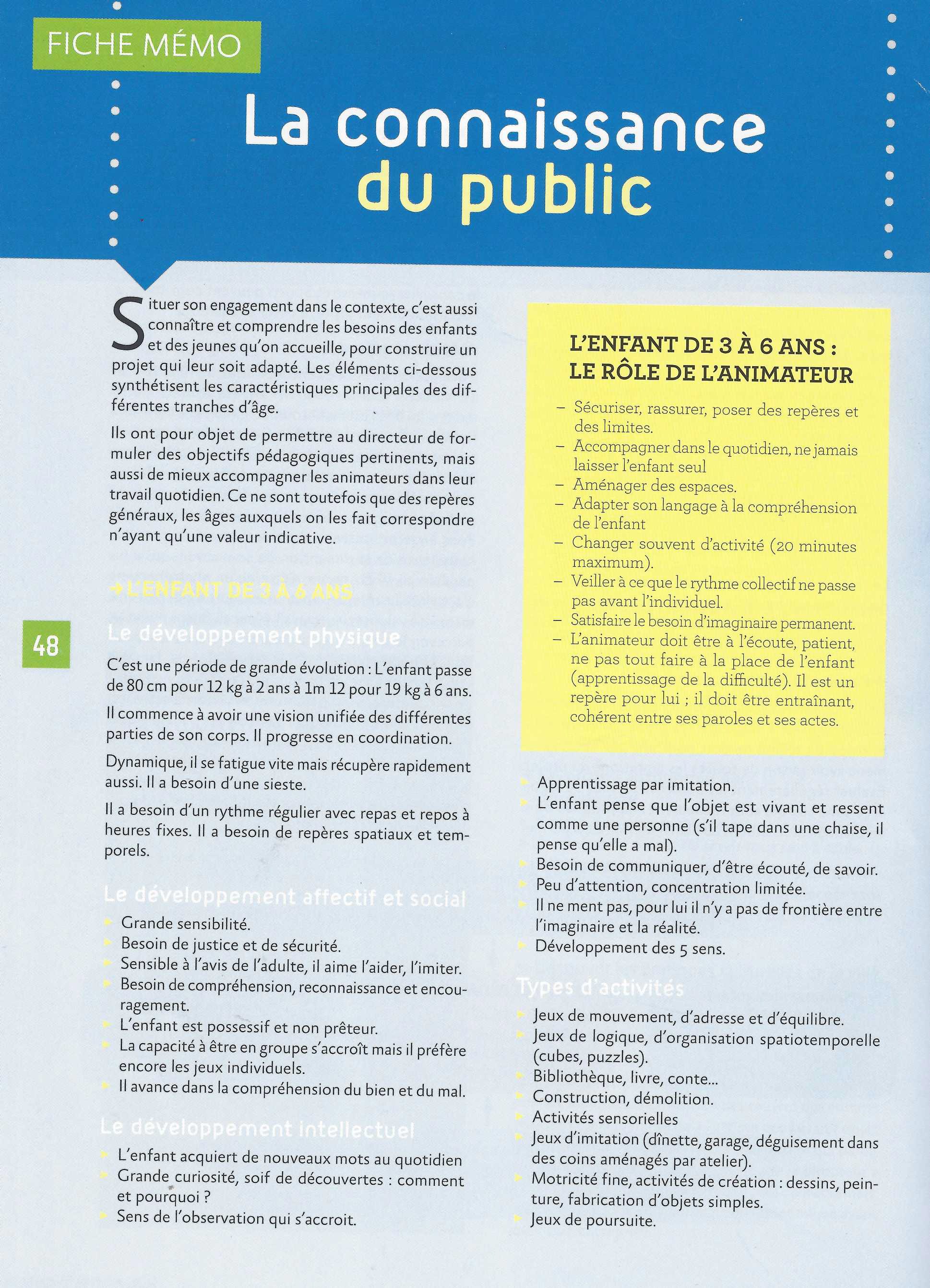 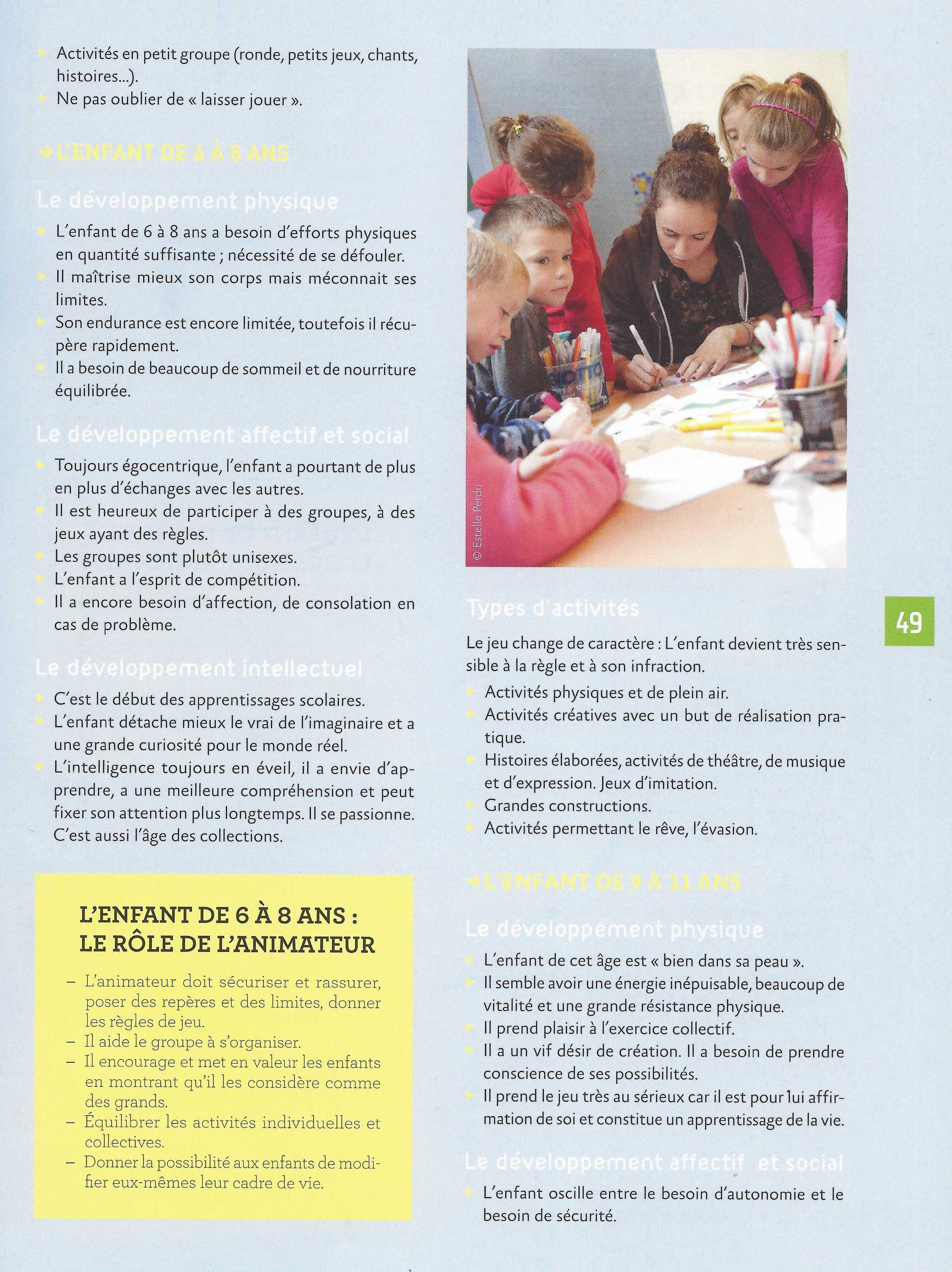 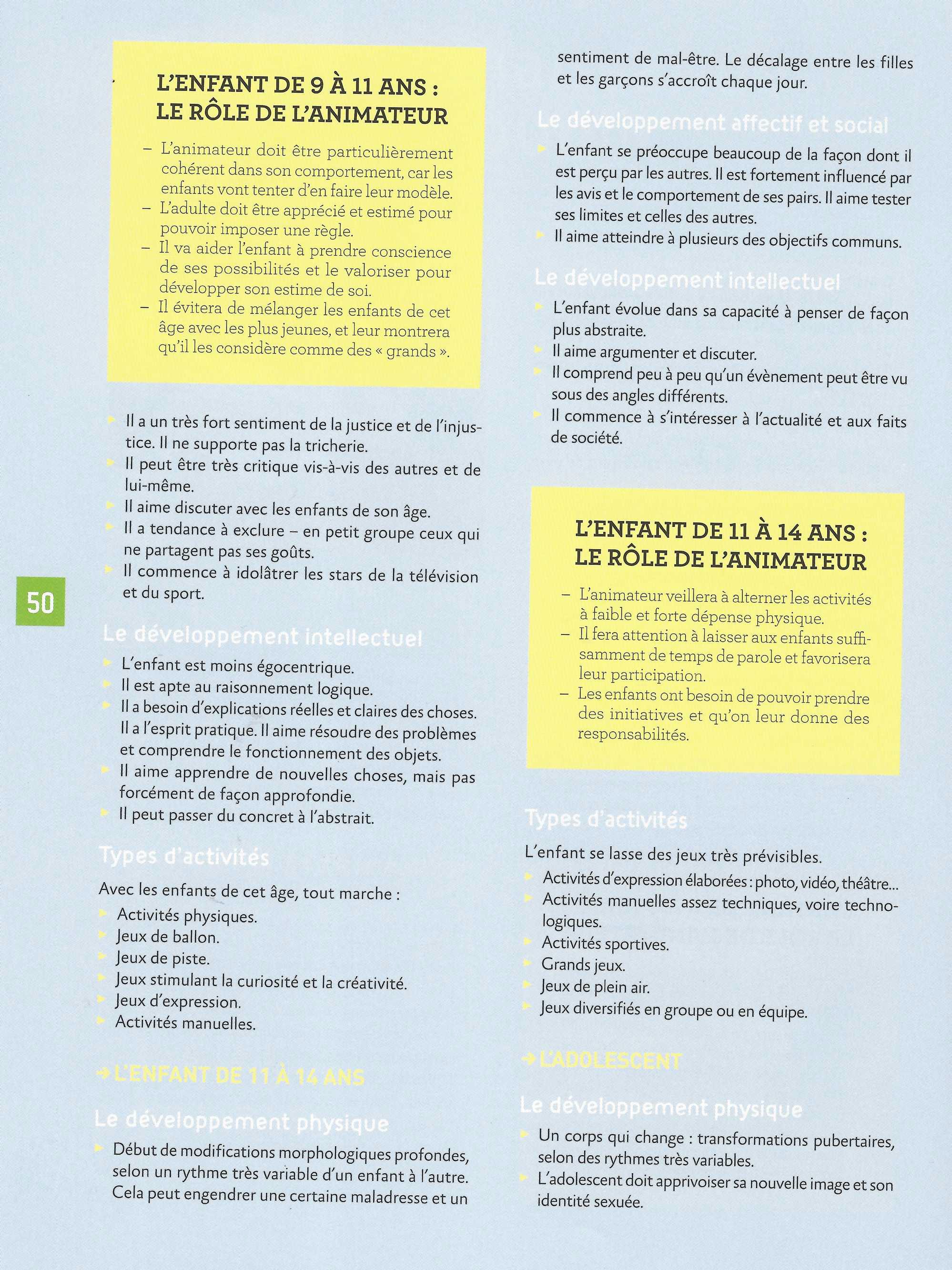 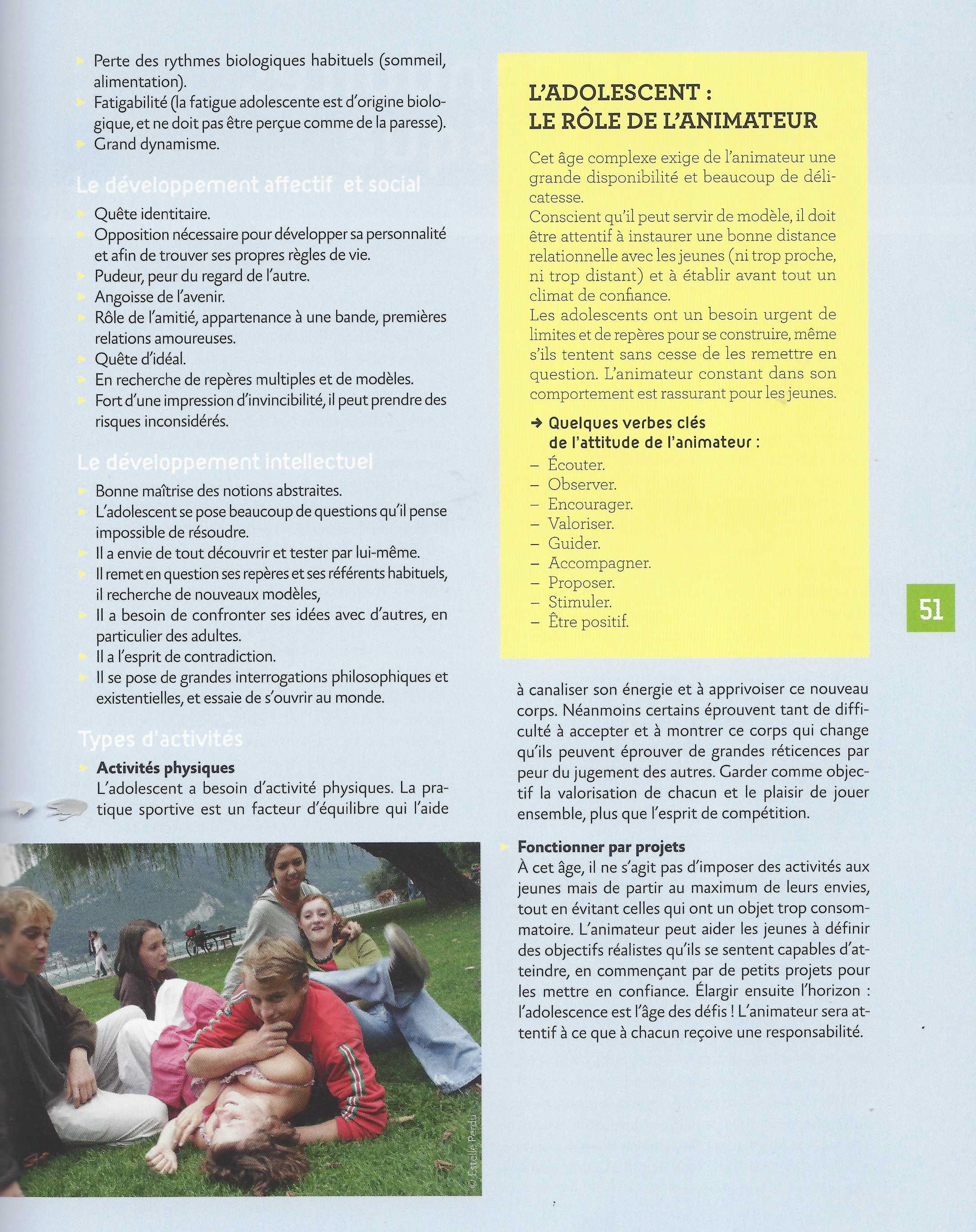 Carte d’identité : Association Enfants des Alpilles Loi 1901 Siret : 79109914600015Carte d’identité : Association Enfants des Alpilles Loi 1901 Siret : 79109914600015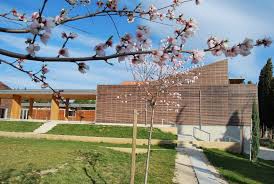 Président : Sylvain MASPrésident : Sylvain MASAdresse :Hôtel de VilleAvenue de la Vallée des Baux 13520 Maussane Les Alpilles Tél : 06 40 36 48 58Commune de Maussane les AlpillesNombre d’habitants : Environ 2100Superficie : 31.06 km²Principales compétences :Développement économique, insertion professionnelle, aménagement du territoire, très haut débit, tourisme, enfance jeunesse, les équipements sportifs, la culture, déchets ménagers, l'eau et l'assainissement collectif et non collectif, urbanisme droits des sols, transports, Camping Municipal, Office du Tourisme, Piscine …Principales compétences :Développement économique, insertion professionnelle, aménagement du territoire, très haut débit, tourisme, enfance jeunesse, les équipements sportifs, la culture, déchets ménagers, l'eau et l'assainissement collectif et non collectif, urbanisme droits des sols, transports, Camping Municipal, Office du Tourisme, Piscine …Carte d’identité : Maussane les AlpillesCarte d’identité : Maussane les Alpilles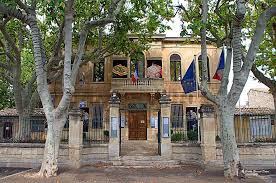 Maire : CARRE Jean-ChristopheMaire : CARRE Jean-ChristopheNombre d’habitants : 2100Superficie : 36,06km²Infrastructures à disposition :Tissu associatif :Terrain de foot,Par l’intermédiaire du tissu associatif de la commune, lesTerrain de rugby,enfants ont la possibilité de faire du football, du tennis, duGymnase,roller hockey, de l’escalade, du rugby, du judo, de la danse,Piscine, dojo, …de la gymnastique, du théâtre, de la peinture, duscrapbooking, de la photo, …Carte d’identité : ALSHCarte d’identité : ALSH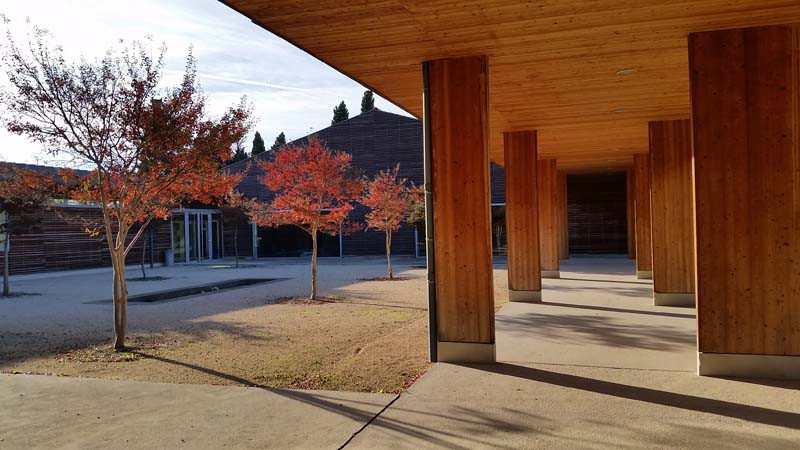 Nom : Accueil de loisirs Maussane Les AlpillesNom : Accueil de loisirs Maussane Les AlpillesAdresse : Espace AGORA Av des Alpilles13520 Maussane les AlpillesTéléphone :06 12 23 94 6506 40 36 48 58Publics accueillis : 3-11 ans & collégiens Descriptif des locaux : un bureau, une cuisine, une grande salle (73m²), sept salles d’activités, un dortoir, une régie travaux manuels, une régie matériel extérieur, les terrains extérieurs avec un City parc.Capacité d’accueil pendant les vacances :Enfants de moins de 6 ans	Enfants de plus de 6 ans16	24Capacité d’accueil pendant les vacances :Enfants de moins de 6 ans	Enfants de plus de 6 ans16	24Locaux appartenant à la CCTVIInstallations municipales mis à disposition sur réservationL’accueil de loisirs1 bureau2 salles destinées aux maternelles avec toilettesEspace AGORAex : accès uniquement pendant les vacancesCity parcAdaptées 2 salles primaires avec toilettes adaptées1 régie avec matériels sportifs1 régie avec matériels pédagogique1 cuisine et stockage de denrée alimentaires1 salle de dodo1 patio1 grand espace extérieur avec tables, bancsex : libre tous les matinsPiscine extérieureex : avec réservation pendant les vacancesSalleex : selon disponibilitéLa médiathèqueDisponible sur réservation de créneaux horairesTemps d'animationRôle de l'animateurAccueil du matinAccueil personnalisé de l'enfant : être à l'écoute des enfants, des parents, les rassurer.Discussion, dialogue.Mise en place d'ateliers accompagnésRangement /Discussion du matin (temps de réunion rapide), Présentation des activités et pointageFavoriser la convivialité, l'échange, l'écoute, l'émergence de propositions,Présenter les activités en prenant en compte l'envie des en- fantsActivités sous forme d'ateliersFavoriser l'autonomie, la créativité, la découverte. Adapter les ateliers en fonction de l'envie, l'intérêt, les be- soins et les attentes des enfantsDéplacement pédestre pour le repas et déplacement en mi- nibus en priorité pour les enfants de 3 ans.Assurer la sécurité physique des enfants. Respecter le rythme de marche de chacun, Sensibiliser les enfants à la sécurité routièreRepasFavoriser l'échange et le dialogue.Proposer à l'enfant de goûter à l'ensemble du repas: décou- verte ludique et pédagogique,Etre attentif à l'hygièneDéplacement pédestre pour l'ALSH et déplacement en mini- bus en priorité pour les enfants de 3 ans.Assurer la sécurité physique des enfants. Respecter le rythme de marche de chacun, Sensibiliser les enfants à la sécurité routièreSieste avec réveil échelonné / temps calme/activités Relation personnalisée avec l'enfant. Etre à l'écoute, le rassurer,ActivitésFavoriser l'autonomie, la créativité, la découverte. Favoriser les activités extérieures.Goûter, discussion du soirFavoriser la convivialité, l'échange, l'écoute.Favoriser l'autonomie: faire participer l'enfant à l'organisa- tion du goûter,Bilan de la journée (réunion d’enfants)Accueil du soirAccueil des parents, passage d’informations et mise en place d'ateliers accompagnésCette journée type doit permettre une certaine souplesse. Les horaires sont donnés à titre indicatif et des modifications peuvent intervenir (sortie, activités, météo, envies des enfants,…)Cette journée type doit permettre une certaine souplesse. Les horaires sont donnés à titre indicatif et des modifications peuvent intervenir (sortie, activités, météo, envies des enfants,…)